AVTALE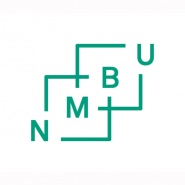 Utføring av gradsoppgave i samarbeid med bedrift eller ekstern virksomhet.  1. Studenten2. Bedriften og bedriftens plikter3. Partenes rettigheter Partene har ansvar for å klarere eventuelle immaterielle rettigheter som tredjeperson (som ikke er part i avtalen) kan ha til prosjektbakgrunn før bruk i forbindelse med utførelse av oppgave.  a) Studenten  Studenten har eiendomsrett, herunder opphavsrett, til oppgaven. Alle immaterielle rettigheter til resultater av oppgaven skapt av studenten alene gjennom oppgavearbeidet, eies av studenten med de reservasjoner som følger av punktene b) og c) nedenfor.  Studenten har rett til å inngå egen avtale med NMBU om publisering av sin oppgave i NMBUs institusjonelle arkiv på internett. Studenten har også rett til å publisere oppgaven eller deler av den i andre sammenhenger dersom det ikke i denne avtalen er avtalt begrensninger i adgangen til å publisere, jf. punkt 4.  b) Bedriften Der oppgaven bygger på, eller videreutvikler materiale og/eller metoder (prosjektbakgrunn) som eies av bedriften, eies prosjektbakgrunnen fortsatt av bedriften. Eventuell utnyttelse av videreutviklingen, som inkluderer prosjektbakgrunnen, forutsetter at det inngås egen avtale om dette mellom student og bedrift. Bedriften skal ha rett til å benytte resultatene av oppgaven (av enhver karakter og enten de er patenterbare eller ikke) i egen virksomhet dersom utnyttelsen faller innenfor bedriftens virksomhetsområde. Dette forutsetter at studenten mottar rimelig vederlag. Rimelig vederlag skal fortolkes i samsvar med begrepets innhold i åndsverksloven § 69.  Innholdet i «bedriftens virksomhetsområde» skal fortolkes i samsvar med begrepets innhold i arbeidstakeroppfinnelsesloven § 4. Bruk av resultatet av oppgaven utenfor bedriften sitt virksomhetsområde, jf. avsnittet ovenfor, forutsetter at det inngås egen avtale mellom studenten og bedriften.c) NMBU De innleverte eksemplarer/filer av oppgaven med vedlegg, som er nødvendig for sensur og arkivering ved NMBU, tilhører NMBU. 4. Utsatt offentliggjøring/publisering   Gradsoppgaver ved NMBU skal som hovedregel være offentlige. En evt. utsettelsesperiode for publisering skal være så kort som mulig. Er det inngått avtale om utsatt offentliggjøring/publisering ved oppstart av arbeidet med gradsoppgaven, bør partene gjøre en ny vurdering før oppgaven leveres.Gradsoppgaver med utsatt publisering kan ikke tilgjengeliggjøres i elektroniske publiseringsarkiv (som Brage) eller på annen måte tilgjengeliggjøres, publiseres eller utnyttes i tidsrommet for båndleggingen.Det kan søkes om utsettelse av publisering av en gradsoppgave for en periode på inntil fem år. Eventuell båndlegging utover fem år avgjøres av rektor etter begrunnet søknad. Søknad om fortsatt båndlegging kan først behandles mot slutten av femårsperioden.Selv om oppgaven er undergitt utsatt offentliggjøring, skal bedriften legge til rette for at studenten kan benytte hele eller deler av oppgaven i forbindelse med jobbsøknader samt videreføring i et doktorgradsarbeid.  Ved behov for å at oppgaven undergis utsatt offentliggjøring må skjema for Avtale - om utsatt publisering av gradsoppgave fylles ut av partene.5. KonfidensialitetStudenten skal behandle konfidensiell informasjon studenten mottar fra bedrift fortrolig og skal ikke dele informasjonen med tredjeparter uten bedriftens skriftlige godkjennelse. Tildelt informasjon skal kun brukes til å vurdere, forberede og gjennomføre studentens gradsoppgave. Om en av partene ber om det, skal alt underlagsmateriale makuleres etter at oppgaven er levert.	Bedrift skal ha anledning å lese gradsoppgaven før publisering for å sikre at oppgaven ikke inneholder konfidensiell informasjon om bedrift produkter og system som er relevant for konkurrenter og andre interessenter.Gradsoppgaver som inneholder opplysninger undergitt lovbestemt taushetsplikt, etter lov om behandlingsmåten i forvaltningssaker (forvaltningsloven), kan det ikke gis innsyn i, og de kan derfor heller ikke tilgjengeliggjøres i elektroniske publiserings arkiv (som Brage) eller på annen måte tilgjengeliggjøres, publiseres eller utnyttes.6. Behandling av personopplysningerOppgaver som innebærer å samle inn, registrere, behandle, eller lagre personopplysninger er meldepliktig. Norsk senter for forskingsdata (NSD) fungerer som personvernrådgiver for prosjekter som gjennomføres ved NMBU og som håndterer forskningsdata med personopplysninger. 7. Avtalens gyldighetDenne avtalen, Utføring av gradsoppgave i samarbeid med bedrift eller ekstern virksomhet, skal ha gyldighet foran andre avtaler som er eller blir opprettet mellom partene som er nevnt ovenfor.I tilfelle partene også inngår «Avtale om utsatt publisering av gradsoppgave» eller «Avtale om Konfidensiell Gradsoppgave» skal den avtalen gå foran ved motstrid med samarbeids avtalen. En avtale om utsatt publisering eller konfidensiell gradsoppgave skal vedlegges denne avtalen.    Eventuell uenighet som følge av denne avtalen skal søkes løst ved forhandlinger. Hvis dette ikke fører frem, er partene enige om at tvisten avgjøres ved Oslo tingrett. 8. Merknad9. SignaturHver av partene skal ha hvert sitt eksemplar av signert avtale. Fakultetet må arkiverer utfylt og godkjent avtale i studentens studentmappe i P360.Student:Student:Studentens navn:Studentnummer:Studieprogram:Oppgavens tittel:Hovedveileder ved NMBUBedriften som studenten skal utføre gradsoppgave i samarbeid med:  Bedriften som studenten skal utføre gradsoppgave i samarbeid med:  Navn på bedrift/ekstern virksomhet:Startdato – sluttdato for samarbeidetStartdato:                       Sluttdato: Bedriftens kontaktperson (kontaktpersonen skal ha nødvendig veiledningskompetanse og gi studenten tilstrekkelig veiledning i samarbeid med veileder ved universitetet):Budsjett/kostnader
Gradsoppgaven utføres som ledd i studiet, og studenten skal ikke motta lønn eller lignende godtgjørelse fra bedriften. Beskriv kostander som dekkes av bedriften eks. reise, analysekostnader, annet:Utsatt publisering (båndlegging) av gradsoppgave:Utsatt publisering (båndlegging) av gradsoppgave:Skal gradsoppgaven undergis utsatt offentliggjøring:Ja         Nei    Hvis ja; Avtale - Utsatt publisering av gradsoppgave er signert:  Hvis ja; Avtale - Utsatt publisering av gradsoppgave er signert:  Konfidensiell gradsoppgave:Konfidensiell gradsoppgave:Er gradsoppgaven konfidensiell etter forvaltningsloven:Ja         Nei    Hvis ja; Avtale - Konfidensiell gradsoppgave er signert:  Hvis ja; Avtale - Konfidensiell gradsoppgave er signert:  Eventuelle merknader/kommentarer til avtalenUnderskrifter Underskrifter Underskrifter Dato:Underskrift:StudentenFor bedriftenNMBU – bekrefter at avtalen er opprettet mellom parteneNMBU – bekrefter at avtalen er opprettet mellom parteneNMBU – bekrefter at avtalen er opprettet mellom parteneDato:Underskrift:For NMBU